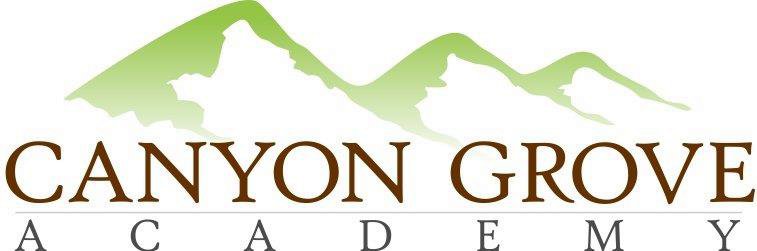 BOARD OF TRUSTEES REGULAR MEETING MINUTESJanuary 29, 2018, 4:30 pm https://zoom.us/j/5034172811. Call to Order – in attendance via zoom; voting board members: Gary Fullmer, Linda Bowen, Worthy Lee, Heather Rogers, Pat Ditty; non-voting board member: Julie AdamicIn attendance onsite (at school) non-voting board member Kim Goates2. Public Comment Period - none3. Consent Agenda: Approve Meeting Minutes from Nov 2017 – Worthy motion, Linda second4.  Nomination and Approval: James Ure as Canyon Grove Academy Board of Trustees, President and Chair – Patrick motion, Heather second: Motion to approve James Ure as Canyon Grove Academy Board of Trustees President and Chair, effective 8 am February 1, 2018. Linda motion, Patrick second – motion carries unanimously.5.  Approval:  James Ure as Canyon Grove Academy Finance Committee Chair – Heather motion, Patrick 2nd; motion carries unanimously6.  Approval:  Patrick Ditty as Canyon Grove Academy Policy Committee Chair – Worthy motion, Linda second; motion carries unanimously7.  School Administration update8.  Board and Committee updates – Julie left at 5:25 during Board update9.  Executive Session: For the purpose of discussing the character, professional competence, or physical or mental health of an individual; discussing pending or reasonably imminent litigation; discussing the purchase, exchange, or lease of real property, discussing the deployment of security personnel, devices, or systems; or investigating allegations of criminal misconduct.  None10. Action from Executive Session, if any None11.  Adjournment – motion Patrick, Heather second